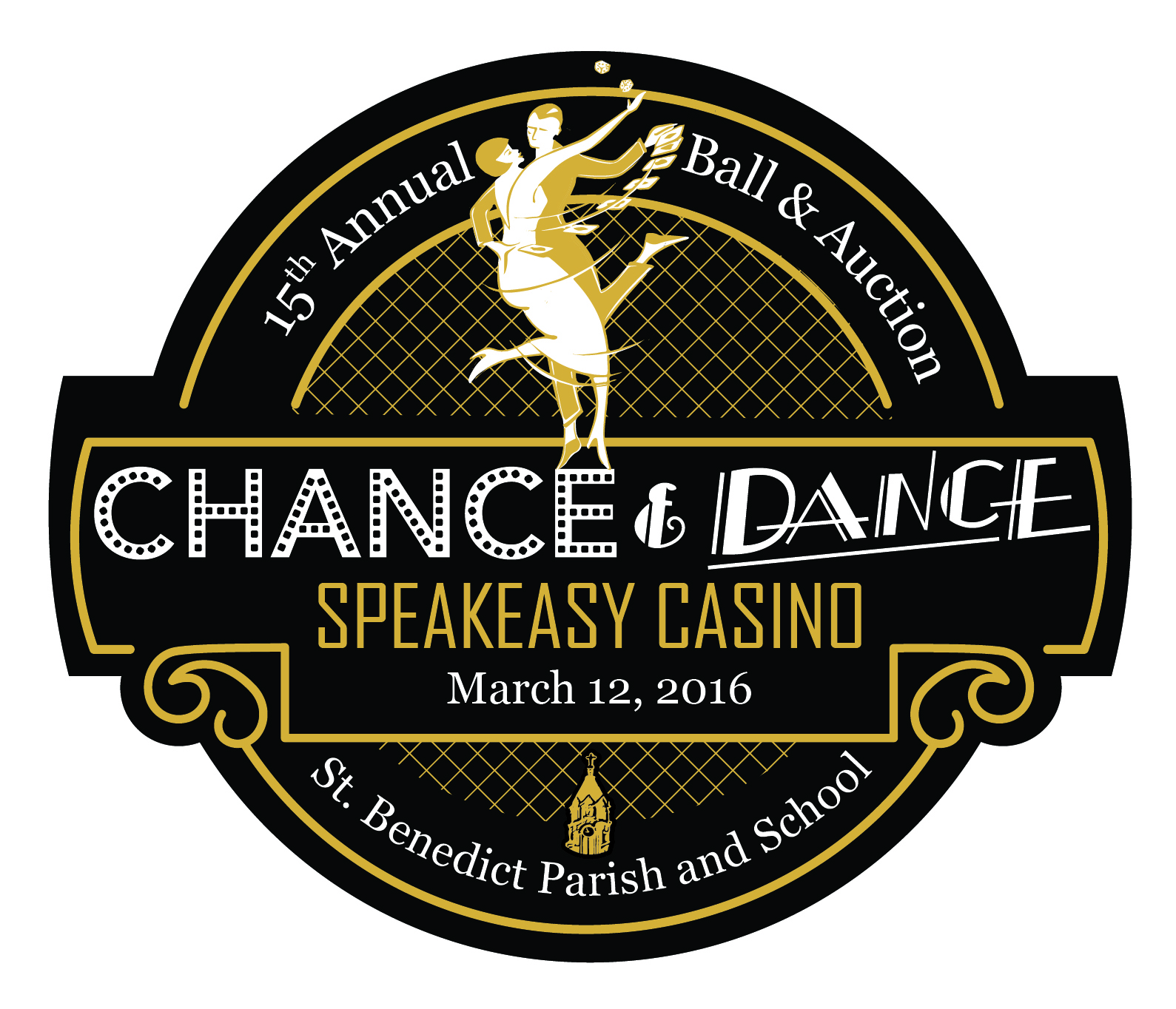 St. Benedict “Chance & Dance” Sponsorship FormBall & Auction Date: March 12, 2016Event Sponsor Level (please check one): Rat Pack- $10,000       High Roller- $5,000 Lady Luck-$2,000Wise Guy-$1,000Wheel & Deal-$500 Contact Information (please print) Contact Name: ______________________________________________________________________________Company Name: ____________________________________________________________________________Address: _____________________________________________________________________________________City, State, Zip: ______________________________________________________________________________Contact Phone: ____________________________ Email: _________________________________________ Tell us how you would like your Logo/Name listed on all program material for the Ball & Auction. If you have a Company Logo to be used, please email it to cparry@stbenedict.com. ________________________________________________________________________________________________________________________________________________________________________________________________________________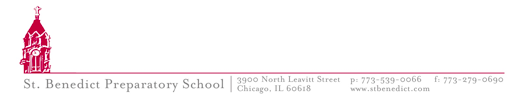 AUCTION BOOK SPONSOR—Place your ad in our 15th Annual Ball & Auction Program Book___ $250 Full Page Ad (image size 5x8)   ___ $175 Half Page Ad (image size 5x4)___ $100 Quarter Page Ad (image size 2.5x4)Please provide artwork/graphics.  For message only, please use the back of this page.Please submit this form by January 15, 2016 with your check made payable to St. Benedict Preparatory School to the address listed below.  Thank you for your support!! SBPS is a 501c3 and donations are tax deductible. For more information regarding sponsorship levels, please contact Tricia Boguslawski tricia_bogus@yahoo.com or 773-849-3482.